Πληροφορίες: ΚΟΙΝ:	Με Εκτίμηση,Ο ΠΡΕΔΡΟΣ                                                 Ο ΓΕΝ. ΓΡΑΜΜΑΤΕΑΣ                    Ι. ΒΑΡΔΑΚΑΣΤΑΝΗΣ                                                 Ι. ΛΥΜΒΑΙΟΣΠίνακας Αποδεκτών: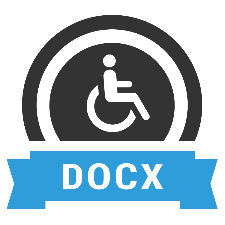 